7.разредДрага децо ово је комплекс вежби који требате сваког дана а минимум 3 пута у току недеље да урадите.Препоручујем да то урадите пре осталих школских обавеза.Немојте журити,концентришите се на правилно извођење сваке вежбе и будите свесни да ово радите због свог здравља.Такође знајте да је физичка активност најбитнија за побољшање имуног система који нас штити од вируса и других болести.Ниједан лек не може да замени покрет а покрет може да замени сваки лек !  1.Загревање: https://www.youtube.com/watch?v=iSSAk4XCsRAОву вежбу радите 4х по 30 секунди са малим паузама између понављања2.Вежбе обликовања3.Вежбе Снаге-2 серије склекова дечаци 15х,девојчице 10-2 серије трбушњака 25х сви-2серије чучњева 20 сви4.Вежбе истезања-У седећем ставу прстима шаке дохватити прсте на стопалима и задржати пар секунди,ноге су скупљене- У седећем ставу прстима шаке дохватити прсте на стопалима и задржати пар секунди.ноге су раширене 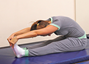 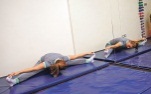 Редни бр.Редни бр.          Опис     НаменаДозирањеДозирање     Фотографије1.1.Почетни положај:Стојећи,благо раскорачни став,приручење.-Прегибање у зглобу врата у десну и леву страну,и унапред и уназадЈачање и истезање мишића врата8 понављања за сваку варијанту8 понављања за сваку варијанту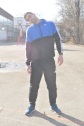 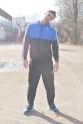 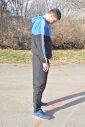 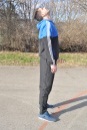 2.2.Почетни положај:Стојећи,благо раскорачни став,приручење.-Кружење у зглобу рамена унапред и уназад у сагиталној равниЈачање мишића раменог појаса8 понављања 8 понављања 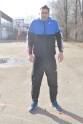 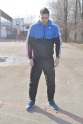 3.3.Почетни положај:Стојећи,благо раскорачни став,приручење.-Од приручења кроз заручење до узручења и онда кроз предручење до приручења(бочни кругови)-Иста вежба само у другом смеруЈачање мишића  руку и раменог појаса10 понављања за сваку варијанту10 понављања за сваку варијанту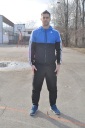 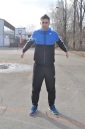 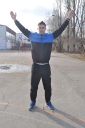 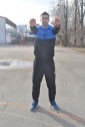 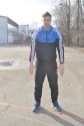 4.4.Почетни положај:Стојећи,благо раскорачни став,узручење.-Бочни кругови.Истовремено једна рука прави круг унапред,друга уназадПобољшање координације и јачање мишића руку и раменог појаса10 понављања за обе варијанте10 понављања за обе варијанте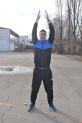 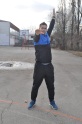 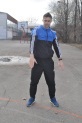 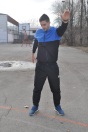 5.Почетни положај:Стојећи,благо раскорачни став,једна рука у одручењу а друга на грудима-Засук трупом са зибом у једну па у другу страну, истовремено смењивање рада руку, десна на бок лева у одручењу и обратноПочетни положај:Стојећи,благо раскорачни став,једна рука у одручењу а друга на грудима-Засук трупом са зибом у једну па у другу страну, истовремено смењивање рада руку, десна на бок лева у одручењу и обратноЈачање и истезање мишића руку и трупа10 понављања10 понављања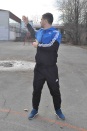 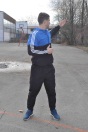 6.Почетни положај:Стојећи,шири раскорачни став,једна рука на куку а друга благо савијена у лакту у узручењу-Отклон трупа у леву и десну страну са зибом, истовремено смењивање рада руку, десна на бок лева у узручењу и обратноПочетни положај:Стојећи,шири раскорачни став,једна рука на куку а друга благо савијена у лакту у узручењу-Отклон трупа у леву и десну страну са зибом, истовремено смењивање рада руку, десна на бок лева у узручењу и обратноЈачање и истезање мишића трупа10 понављања10 понављања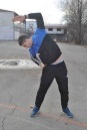 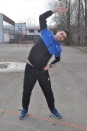 .7Почетни положај:Стојећи,шири раскорачни став,руке на куковима-Претклон и отклон трупом са зибомПочетни положај:Стојећи,шири раскорачни став,руке на куковима-Претклон и отклон трупом са зибомЈачање и истезање мишића трупа, развој покретљивости кичменог стуба10 понављања 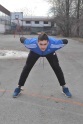 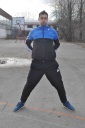 8.Почетни положај:Стојећи,благо раскорачни став,руке на коленима-Кроз благи чучањ кружење у зглобу колена на једну и на другу странуПочетни положај:Стојећи,благо раскорачни став,руке на коленима-Кроз благи чучањ кружење у зглобу колена на једну и на другу странуЈачање мишића ногу10 понављања u обе варијанте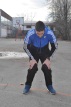 9.Почетни положај:Стојећи,благо раскорачни став,руке на куковима-Кружење у скочном зглобу на обе стране(на прстима).Лева па десна ногаПочетни положај:Стојећи,благо раскорачни став,руке на куковима-Кружење у скочном зглобу на обе стране(на прстима).Лева па десна ногаЈачање и истезање мишића стопала 10 понављања у обе варијанте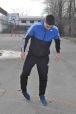 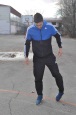 